Noticia de UBF EcuadorDamos gracias a Dios por M. Ana Kim que ganó el premio de oro en poema en la competencia de la literatura de UBF Corea en la primavera de 2023. Les compartimos su poema. Esperamos que este poema pueda darles consuelo y ánimo a todos los siervos de Dios.  Gracias.Somos Misioneros - M. Ana Kim (UBF Ecuador) Andamos por una senda de oro cubierta de lodoCaminamos por un sendero de rosas tapizado de lágrimasCorremos por un camino de bendiciones revestido de sufrimientoSomos misioneros.Traspuestos de la oscuridad a la luzSacados del hoyo de muerte a la vidaDotados de alas para salir volando del abismo de la desesperanzaSomos misioneros.Cosechamos diligentementeLa semilla de evangelio que alguien ha sembradoEsparcimos con vehemenciaLa semilla de vida que será cosechada por alguien másHemos recibido la promesa del gozo de la vida eternaTanto para el que siembra como para el que cosechaSomos misioneros.Hoy estamos de pieSobre este glorioso caminoSolo por la gracia de salvación De nuestro Señor,Por Su amor y Su perdón;Somos el fruto Del sacrificio Y servicio de los siervos de Dios.Para servir a CristoHoy vivimos,Para salvar a las ovejasCada día morimos.Nosotros… Todos somos misioneros.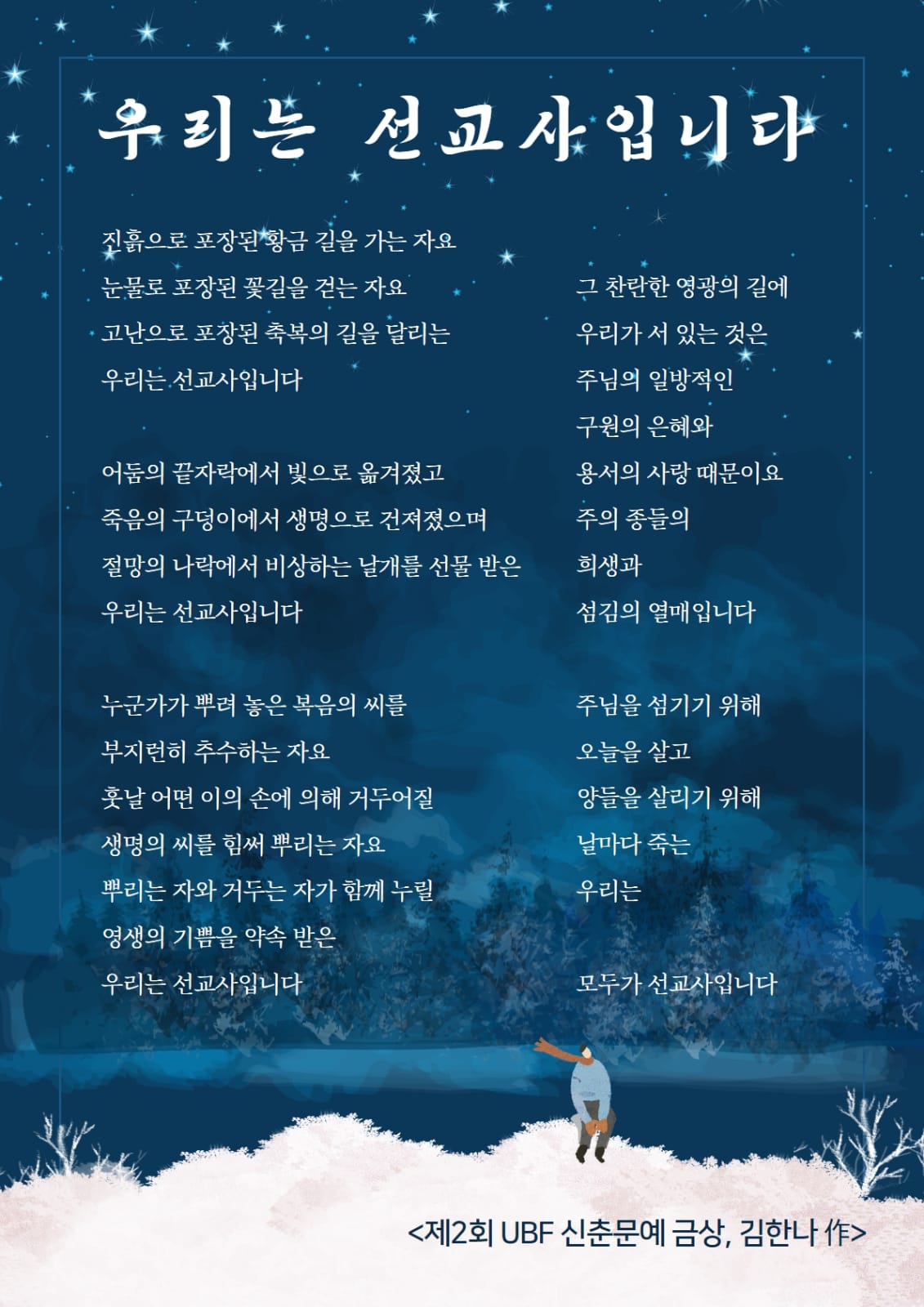 